Arsimtari:    Agim Latifi     Klasa: VI- 6                              ora 108Njesia mesimore :  Vallja e shotesVallja e Shotës[Një ndër vallet më të njohura në Kosovë.Fjala "shotë" përdoret me përkëdheli për vajzat e reja, të shkathëta e të pashme.Vallja luhet në disa variante : dy gra a vajza, një grua e një burrë (ose edhe dy çifte), dy burra etj. Është valle lirike. Luhet në të gjitha tubimet festive dhe më shume gjate festimit të dasmës.Shoqërohet me forma të ndryshme vokale-instrumentale.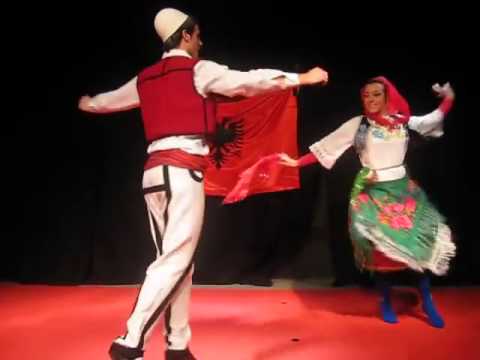 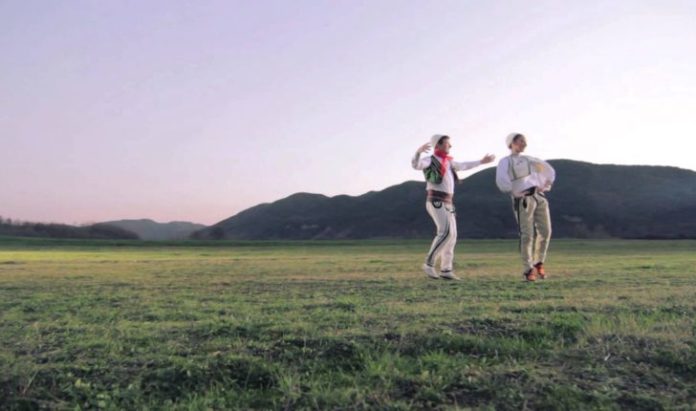 